СЕМИЧЕВ ВИТАЛИЙ НИКОЛАЕВИЧ (1941-1994)Семичев Виталий Николаевич   в 1963 году с отличием окончил КГПИ. В 1964–1967 гг. – аспирант МГПИ им. В.И. Ленина. После окончания аспирантуры работал старшим преподавателем, доцентом, заместителем декана, деканом историко-филологического факультета. В 1968 году успешно защитил кандидатскую диссертацию, в 1991 г. утвержден в ученом звании доцента.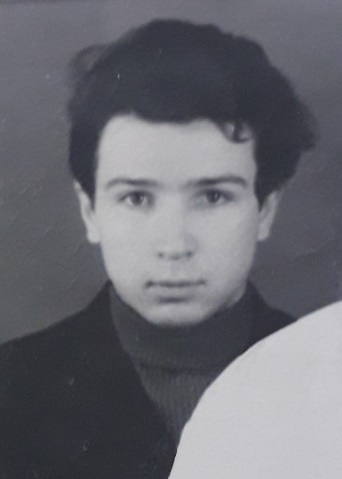 С 1973 по 1993 гг. являлся проректором по учебной работе института.  Виталий Николаевич читал курсы «Современный русский язык», «Введение в языкознание».В.Н. Семичев – автор 23 научных и методических работ.В.Н. Семичев  был делегатом ХVП съезда ВЛКСМ, председателем Коми республиканского отделения Педагогического общества, членом правления Коми республиканского отделения Советского детского фонда имени В.И. Ленина.Награжден орденом «Знак Почета», медалью «Ветеран труда», значками ЦК ВЛКСМ «За активную работу в комсомоле», Минвуза СССР «За отличные успехи в работе». 